САРАТОВСКАЯ ГОРОДСКАЯ ДУМАРЕШЕНИЕ25.06.2021 № 90-731г. СаратовО внесении изменений в решение Саратовской городской Думы от 26.02.2021 № 84-665 «О денежном содержании муниципальных служащих муниципального образования «Город Саратов»В соответствии с Законом Саратовской области от 02.08.2007 
№ 157-ЗСО «О некоторых вопросах муниципальной службы в Саратовской области»Саратовская городская Дума РЕШИЛА:1. Внести в Приложение к решению Саратовской городской Думы 
от 26.02.2021 № 84-665 «О денежном содержании муниципальных служащих муниципального образования «Город Саратов» следующие изменения:1.1. В пунктах 2.2, 6.2, 8.2 слова «определяется приложениями № 1, 2, 3, 4» заменить словами «определяется приложениями № 1, 2, 3, 4, 4.1».1.2. Дополнить приложение № 1 к Положению о денежном содержании муниципальных служащих муниципального образования «Город Саратов» строкой 11 следующего содержания:«».1.3. Строки 10-14 приложения № 4 к Положению о денежном содержании муниципальных служащих муниципального образования «Город Саратов» изложить в новой редакции:«».1.4. Дополнить приложением № 4.1 к Положению о денежном содержании муниципальных служащих муниципального образования «Город Саратов» следующего содержания:«РАЗМЕРЫ ДОЛЖНОСТНЫХ ОКЛАДОВ, ЕЖЕМЕСЯЧНЫХ НАДБАВОК К ДОЛЖНОСТНЫМ ОКЛАДАМ ЗА ОСОБЫЕ УСЛОВИЯ МУНИЦИПАЛЬНОЙ СЛУЖБЫ И ЕЖЕМЕСЯЧНЫХ ДЕНЕЖНЫХ ПООЩРЕНИЙ МУНИЦИПАЛЬНЫХ СЛУЖАЩИХ, ОБЕСПЕЧИВАЮЩИХ ИСПОЛНЕНИЕ ПОЛНОМОЧИЙ ТЕРРИТОРИАЛЬНЫХ СТРУКТУРНЫХ ПОДРАЗДЕЛЕНИЙ АДМИНИСТРАЦИИ МУНИЦИПАЛЬНОГО ОБРАЗОВАНИЯ «ГОРОД САРАТОВ» НА ТЕРРИТОРИЯХ СЕЛЬСКИХ НАСЕЛЕННЫХ ПУНКТОВ МУНИЦИПАЛЬНОГО ОБРАЗОВАНИЯ «ГОРОД САРАТОВ»».2. Настоящее решение вступает в силу со дня его официального опубликования.Исполняющий полномочия председателя
Саратовской городской Думы                                                  А.А. СеребряковГлава муниципальногообразования «Город Саратов»                                                            М.А. ИсаевСоветник главы муниципального образования 20000150 - 2501,9Председатель комитета  1500012900140-1501,5Ведущие должностиВедущие должностиВедущие должностиВедущие должностиВедущие должностиНачальник управления1300011600120-1401,5Заместитель руководителя аппарата1300011600120-1401,5Заместитель председателя комитета1300011600120-1401,5Наименование должностиДолжностной оклад(руб.)Ежемесячная надбавка к должностному окладуза особые условия муниципальной службы (%)Ежемесячное денежное поощрение в должностных окладах1234Высшие должностиВысшие должностиВысшие должностиВысшие должностиНачальник департамента 30000150-1801,7Первый заместитель начальника департамента22100150-1601,7Главные должностиГлавные должностиГлавные должностиГлавные должностиЗаместитель начальника департамента21200140-1501,5Председатель комитета 12900140-1501,5Руководитель аппарата12900140-1501,5Ведущие должностиВедущие должностиВедущие должностиВедущие должностиЗаместитель председателя комитета 11600120-1401,5Заместитель руководителя аппарата11600120-1401,5Начальник управления11600120-1401,5Старшие должностиСтаршие должностиСтаршие должностиСтаршие должностиЗаместитель начальника управления1000095-1201,3Начальник отдела965095-1201,3Начальник отдела в составе структурного подразделения965095-1201,3Заместитель начальника отдела844095-1201,3Заведующий сектором795095-1201,3Консультант726495-1201,3Младшие должностиМладшие должностиМладшие должностиМладшие должностиГлавный специалист690060 - 951,0Ведущий специалист609260 - 951,0Специалист I категории530760 - 951,0Специалист II категории457060 - 951,0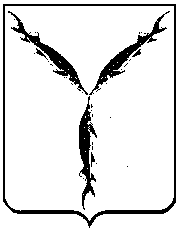 